Expiring Visitor Badges make life easier for your staff




Visitors wearing VOID badges aren’t allowed. 

Visitor Badges with EXPIRING technology show who is authorized to be in your building and who is not.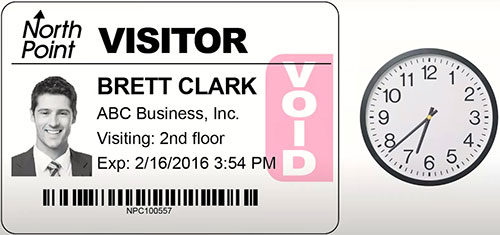 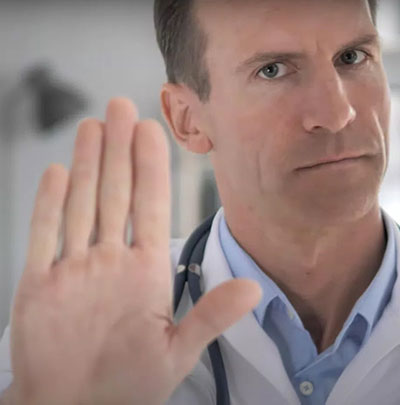 Unauthorized visitors are easy to identify. 
Your staff sends anyone wearing a VOID badge back to the front desk. One less thing to worry about. 
Your receptionist doesn’t have to collect badges at the end of a visit.
Contact Us Today! 